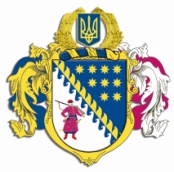 ДНІПРОПЕТРОВСЬКА ОБЛАСНА РАДАVІI СКЛИКАННЯПостійна комісія обласної ради з питань науки, освіти, сім’ї та молоді. Дніпро, пр. Поля, 2П Р О Т О К О Л   № 21засідання постійної комісії ради„11”  жовтня 2018 року                                                                              14.00 годинаУсього членів комісії:		5 чол.Присутні:                   	          4 чол.Відсутні:                     	          1 чол.Присутні: Сиченко В.В., Дацько Т.Ф., Юнкевич О.О., Щокін В.П.Відсутні: Прохоренко В.А.У роботі комісії взяли участь:ПОЛТОРАЦЬКИЙ О.В. – директор департаменту освіти і науки облдержадміністрації;НІКУЛЬЧЕНКО О.Є. – начальник управління невиробничої сфери департаменту фінансів облдержадміністрації;ДЕМУРА А.Л. – заступник директора департаменту освіти і науки облдержадміністрації, депутат обласної ради;ЗАРЕЦЬКИЙ Ю.О. – керуючий справами виконавчого апарату обласної ради;КОСТІНА Н.С. – начальник відділу кадрової роботи з комунальними підприємствами, закладами та установами виконавчого апарату обласної ради;  МОГИЛА Ю.М. – помічник-консультант депутата обласної ради;ЧЕРНОВА А.С. – головний спеціаліст відділу з питань соціально-культурної сфери та спорту управління з питань гуманітарної, соціально-культурної сфери та освіти виконавчого апарату обласної ради;ПОЛЬЩАН І.О. – головний спеціаліст відділу природокористування управління з питань використання природних ресурсів обласної ради;ОСТРЯКІНА С.В. – головний спеціаліст департаменту економіки облдержадміністрації;КРАСА М.І. – провідний спеціаліст управління з організаційної роботи облдержадміністрації;ЛЕЛЬЧИЦЬКИЙ М.Н. – голова ради директорів обласних комунальних закладів освіти;ВАСИЛИНЕНКО В.М. – директор навчально-методичного центру професійно-технічної освіти у Дніпропетровській області;ТЯГЛО Н.В. – в.о. директора комунального позашкільного навчального закладу „Мала академія наук учнівської молоді” Дніпропетровської обласної ради”;КОЛОМОЄЦЬ А.О. – в.о. директора комунального закладу освіти „Багатопрофільний навчально-реабілітаційний центр „Сузір’я” Дніпропетровської обласної радиˮ.Порядок денний:1. Про внесення змін до рішення обласної ради від 01 грудня 2017 року                      № 268-11/VІІ „Про обласний бюджет на 2018 рік”.2. Про організацію початку нового навчального року в 2018 -                       2019 навчальному році.3. Про внесення змін до рішення обласної ради від 21 грудня 2012 року                      № 389-17/VІ „Про регіональну цільову соціальну програму „Освіта Дніпропетровщини до 2021 року” (зі змінами та доповненнями).4. Про порядок проведення конкурсу на посаду керівника комунального закладу, що забезпечує здобуття загальної середньої освіти та належить до спільної власності територіальних громад, сіл, селищ, міст Дніпропетровської області.5. Про трудові відносини з керівниками обласних комунальних підприємств, закладів та установ, що належать до спільної власності територіальних громад сіл, селищ, міст Дніпропетровської області:6. Різне:про проведення конкурсу на заміщення вакантної посади директора КЗ „Дніпропетровський коледж культури і мистецтв” ДОР”;про звернення ради директорів професійно-технічних навчальних закладів Дніпропетровської області до Уповноваженого Президента України з прав дитини щодо отримання регіонального замовлення для підготовки кваліфікованих робітників та спеціалістів; про  колективне звернення педагогічного колективу Державного навчального закладу „Міжрегіональне вище професійне училище з поліграфії та інформаційних технологій” щодо обсягів регіонального замовлення на підготовку робітничих кадрів та молодших спеціалістів;про нагородження відзнаками Верховної Ради України трудового колективу Дніпровського національного університету імені Олеся Гончара та працівників зазначеного університету й Університету імені Альфреда Нобеля.СЛУХАЛИ: 1. Про внесення змін до рішення обласної ради від 01 грудня 2017 року № 268-11/VІІ „Про обласний бюджет на 2018 рік”.Інформація: Сиченка В.В. Виступили: Нікульченко О.Є.ВИРІШИЛИ: 1. Інформацію голови постійної комісії обласної ради з питань науки, освіти, сім’ї та молоді Сиченка В.В. щодо внесення змін до рішення обласної ради від 01 грудня 2017 року № 268-11/VІІ „Про обласний бюджет на 2018 рік”. взяти до відома.Результати голосування:за 		   4проти	 	   0утримались   0усього 	   4СЛУХАЛИ: 2. Про організацію початку нового навчального року в 2018 – 2019 навчальному році.Інформація: Полторацького О.В.Виступили: Демура А.Л., Дацько Т.Ф.ВИРІШИЛИ: 1. Інформацію директора департаменту освіти і науки облдержадміністрації Полторацького О.В. про організацію початку нового навчального року в 2018 – 2019 навчальному році взяти до відома. 2. Рекомендувати департаменту освіти і науки облдержадміністрації підготувати інформацію стосовно початку опалювального сезону в навчальних закладах Дніпропетровської області та щодо забезпечення шкіл автобусами.Результати голосування:за 		 4проти	 	 0утримались 0усього 	 4СЛУХАЛИ: 3. Про внесення змін до рішення обласної ради від                         21 грудня 2012 року № 389-17/VІ „Про регіональну цільову соціальну програму „Освіта Дніпропетровщини до 2021 року” (зі змінами та доповненнями).Інформація: Сиченка В.В.  Виступили: Полторацький О.В., Щокін В.П.ВИРІШИЛИ: 1. Інформацію голови постійної комісії обласної ради з питань науки, освіти, сім’ї та молоді Сиченка В.В. „Про внесення змін до рішення обласної ради від 21 грудня 2018 року № 389-17/VІ „Про регіональну цільову соціальну програму „Освіта Дніпропетровщини до 2021 року” (зі змінами та доповненнями) взяти до відома.2. Рекомендувати обласній раді затвердити проект рішення „Про внесення змін до рішення обласної ради від 21 грудня 2012 року № 389-17/VІ „Про регіональну цільову соціальну програму „Освіта Дніпропетровщини до                          2021 року” (зі змінами та доповненнями).Результати голосування:за 		 3проти	 	 0утримались 1усього 	 4СЛУХАЛИ: 4. Про порядок проведення конкурсу на посаду керівника комунального закладу, що забезпечує здобуття загальної середньої освіти та належить до спільної власності територіальних громад, сіл, селищ, міст Дніпропетровської області.Інформація: Сиченка В.В.Виступили: Полторацький О.В., Дацько Т.Ф., Щокін В.П.ВИРІШИЛИ: 1. Інформацію голови постійної комісії обласної ради з питань науки, освіти, сім’ї та молоді Сиченка В.В. про порядок проведення конкурсу на посаду керівника комунального закладу, що забезпечує здобуття загальної середньої освіти та належить до спільної власності територіальних громад, сіл, селищ, міст Дніпропетровської області, взяти до відома.2. Рекомендувати обласній раді затвердити проект рішення „Про порядок проведення конкурсу на посаду керівника комунального закладу, що забезпечує здобуття загальної середньої освіти та належить до спільної власності територіальних громад, сіл, селищ, міст Дніпропетровської області”.3. Підтримати пропозицію заступника голови комісії Дацько Т.Ф. щодо внесення доповнення до абзацу 2 п. 3.3. вищезазначеного порядку, виклавши його у такій редакції: „Дніпропетровської обласної ради, у тому числі депутати – члени постійної комісії обласної ради з питань науки, освіти, сім’ї та молодіˮ.4. Підтримати пропозицію директора департаменту освіти і науки облдержадміністрації Полторацького О.В. щодо внесення доповнення до                    абзацу 2 п. 3.3. вищезазначеного порядку, виклавши його у такій редакції: „Дніпропетровської обласної ради (у тому числі депутати – члени постійної комісії обласної ради з питань науки, освіти, сім’ї та молоді) та департаменту освіти і науки Дніпропетровської обласної державної адміністраціїˮ.5. Підтримати пропозицію члена комісії Щокіна В.П. щодо внесення до п. 5.2. доповнень стосовно критеріїв оцінки проекту плану перспективного розвитку закладу, а саме: „Проект плану перспективного розвитку закладу загальної середньої освіти оцінюється за такими критеріями: ступінь володіння змістом плану, культура мовлення та поводження в дискусії, повнота відповідей на запитання, рівень спеціальних психолого-педагогічних знаньˮ.Результати голосування:за 		 4проти	 	  0утримались  0усього 	  4	СЛУХАЛИ: 5. Про трудові відносини з керівниками обласних комунальних підприємств, закладів та установ, що належать до спільної власності територіальних громад сіл, селищ, міст Дніпропетровської області.Інформація: Сиченка В.В. Виступили: Тягло Н.В., Коломоєць А.О., Теодорович Т.М.ВИРІШИЛИ: 1. Інформацію голови постійної комісії обласної ради з питань науки, освіти, сім’ї та молоді Сиченка В.В. про трудові відносини з керівниками обласних комунальних підприємств, закладів та установ, що належать до спільної власності територіальних громад сіл, селищ, міст Дніпропетровської області взяти до відома.2. Рекомендувати обласній раді затвердити такі кандидатури на посади керівників закладів освіти, а саме:Тягло Н.В. на посаду директора комунального позашкільного навчального закладу „Мала академія наук учнівської молодіˮ Дніпропетровської обласної радиˮ з укладанням контракту терміном на 2 (два) роки;Теодорович Т.М. на посаду директора комунального позашкільного закладу освіти „Дніпропетровська обласна спеціалізована дитячо-юнацька спортивна школа для дітей інвалідівˮ Дніпропетровської обласної радиˮ з укладанням контракту терміном на 1 (один) рік;Коломойця А.О. на посаду директора комунального закладу освіти „Багатопрофільний навчально – реабілітаційний центр „Сузір’яˮ  Дніпропетровської обласної радиˮ з укладанням контракту терміном на                             1 (один) рік.Результати голосування:за 		  4проти	 	  0утримались  0усього 	  4РІЗНЕ.СЛУХАЛИ: 6.1. Про проведення конкурсу на заміщення вакантної посади директора КЗ „Дніпропетровський коледж культури і мистецтв” ДОР”.Інформація: Сиченка В.В. щодо отриманих відповідей на запит постійної комісії.Виступили: Дацько Т.Ф., Юнкевич О.О.ВИРІШИЛИ: 1. Інформацію голови постійної комісії обласної ради з питань науки, освіти, сім’ї та молоді Сиченка В.В. щодо проведення конкурсу на заміщення вакантної посади директора КЗ „Дніпропетровський коледж культури і мистецтв” ДОР” взяти до відома.Результати голосування:за 		  4проти	 	  0утримались  0усього 	  4СЛУХАЛИ: 6.2. Про звернення ради директорів професійно-технічних навчальних закладів Дніпропетровської області до Уповноваженого Президента України з прав дитини щодо отримання регіонального замовлення для підготовки кваліфікованих робітників і спеціалістів та про  колективне звернення педагогічного колективу Державного навчального закладу „Міжрегіональне вище професійне училище з поліграфії та інформаційних технологій” щодо обсягів регіонального замовлення на підготовку робітничих кадрів і молодших спеціалістів.Інформація: Сиченка В.В.Виступили: Демура А.Л., Дацько Т.Ф.ВИРІШИЛИ: 1. Інформацію голови постійної комісії обласної ради з питань науки, освіти, сім’ї та молоді Сиченка В.В. щодо звернення ради директорів професійно-технічних навчальних закладів Дніпропетровської області до Уповноваженого Президента України з прав дитини щодо отримання регіонального замовлення для підготовки кваліфікованих робітників і спеціалістів та про  колективне звернення педагогічного колективу Державного навчального закладу „Міжрегіональне вище професійне училище з поліграфії та інформаційних технологій” щодо обсягів регіонального замовлення на підготовку робітничих кадрів і молодших спеціалістів взяти до відома.2. Рекомендувати департаменту освіти і науки облдержадміністрації підготувати лист-подання стосовно звернення депутатів обласної ради до Верховної Ради України щодо внесення змін до Бюджетного кодексу України з наданням відповідних пропозицій на чергову сесію обласної ради.Результати голосування:за 		  4проти	 	  0утримались  0усього 	  4СЛУХАЛИ: 6.3. Про нагородження відзнаками Верховної Ради України трудового колективу Дніпровського національного університету імені Олеся Гончара та працівників зазначеного університету й Університету імені Альфреда Нобеля.Інформація: Сиченка В.В.ВИРІШИЛИ: 1. Інформацію голови постійної комісії обласної ради з питань науки, освіти, сім’ї та молоді Сиченка В.В. щодо нагородження відзнаками Верховної Ради України трудового колективу Дніпровського національного університету імені Олеся Гончара та працівників зазначеного університету й Університету імені Альфреда Нобеля взяти до відома.2. Підтримати проект рішення обласної ради про порушення клопотання щодо нагородження відзнаками Верховної Ради України трудового колективу Дніпровського національного університету імені Олеся Гончара, працівників зазначеного університету – Варгалюка В.Ф., Клюєва В.П. та Університету імені Альфреда Нобеля – Холода С.Б., Момота В.Є., Глухої Г.Я., Волкової Н.П. Результати голосування:за 		  4проти	 	  0утримались  0усього 	  4Голова постійної комісії						В.В. СИЧЕНКОЗаступник голови комісії 						Т.Ф. ДАЦЬКО